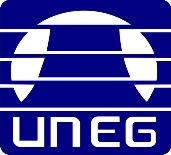 UNIVERSIDAD NACIONAL EXPERIMENTAL DE GUAYANAVICERRECTORADO ACADÉMICOCOMISIÓN CLASIFICADORACÓDIGO DEL CARGO AL QUE ASPIRA:_____________ DATOS PERSONALES:1) FORMACIÓN UNIVERSITARIA2) ESTUDIOS DE PERFECCIONAMIENTO NO CONDUCENTES A TÍTULO (a partir del año 2013)3) DOMINIO DE IDIOMA DIFERENTE A LA LENGUA MATERNA4) EXPERIENCIA DOCENTE A NIVEL BASICA / UNIVERSITARIO5) ACTIVIDADES DE EXTENSIÓN (PROYECTOS Y RECONOCIMIENTOS POR TRABAJOS DE EXTENSIÓN)6) ACTIVIDADES DE INVESTIGACIÓN.Publicación de Artículos en Revistas Indexadas.Inventos Patentados y Registrados.Presentación de Investigaciones en Congresos, Seminarios, Conferencias y reuniones Científicas7) PUBLICACIONES DE LIBROS Y ELABORACIÓN DE APLICACIONES INFORMÁTICASLibrosAplicaciones Informáticas de uso Académico8) FORMACIÓN PARA LA ACADEMIAFacilitador en Diplomados, Seminario, Cursos y/o Talleres, mayor o igual a 16 horas.Tutorías de Trabajos de Grado y Pasantía (últimos seis años)9) DISTINCIONES Y RECONOCIMIENTOS   Premios Nacionales o Internacionales de carácter Científico, Pedagógico o Humanístico. 		10) EXPERIENCIA PROFESIONAL NO ACADÉMICA	      Ejercicio en Empresas Públicas, Privadas y/o Libre Ejercicio (con comunicaciones probatorias) igual o mayor a n año. Máximo 20 años.				EXPERIENCIA PARA EDUCACIÓN MENCIÓN DEPORTE		Nombres y Apellidos: Nombres y Apellidos: Nombres y Apellidos: Nombres y Apellidos: Cédula de Identidad: Cédula de Identidad: Lugar de Nacimiento:Lugar de Nacimiento:Nacionalidad: 	 Estado Civil:Estado Civil:Fecha de Nacimiento:Dirección Actual: Dirección Actual: Dirección Actual: Dirección Actual: Correo Personal: Correo Personal: Correo Personal: Correo Personal: Teléfono Celular: Teléfono Celular: Teléfono Celular: Teléfono Celular: Nivel de InstrucciónNombre de la InstituciónTítuloFecha de GraduaciónProfesional (Pregrado)1)Profesional (Pregrado)2)Profesional (Pregrado)3)Especialización (Cuarto Nivel)1)Especialización (Cuarto Nivel)2)Especialización (Cuarto Nivel)3)Maestría(Cuarto Nivel)1)Maestría(Cuarto Nivel)2)Maestría(Cuarto Nivel)3)Doctorado(Quinto Nivel)1)Doctorado(Quinto Nivel)2)Post-Doctorado1)Post-Doctorado2)Post-Doctorado3)Nombre de la CapacitaciónDiplomado /Seminario /Curso /Taller /Congreso /JornadasNombre de la InstituciónTipo Diploma:Tipo Diploma:Fecha de InicioFecha de FinDuración en HorasNombre de la CapacitaciónDiplomado /Seminario /Curso /Taller /Congreso /JornadasNombre de la InstituciónAsistenciaAprobaciónFecha de InicioFecha de FinDuración en HorasNombre de la CapacitaciónDiplomado /CursoNombre de la InstituciónTipo Diploma:Tipo Diploma:Fecha de InicioFecha de FinDuración en HorasNombre de la CapacitaciónDiplomado /CursoNombre de la InstituciónAsistenciaAprobaciónFecha de InicioFecha de FinDuración en HorasPeriodo LaboralPeriodo LaboralInstituciónDenominación del PuestoDedicación(Tiempo Convencional, Tiempo Completo, Dedicación Exclusiva)Ámbito(Docencia, Investigación, Gestión y/o Administración)Fecha de InicioFecha de FinInstituciónDenominación del PuestoDedicación(Tiempo Convencional, Tiempo Completo, Dedicación Exclusiva)Ámbito(Docencia, Investigación, Gestión y/o Administración)Título del Proyecto / ReconocimientoInstitución de Educación SuperiorCarrera: Tecnología o LicenciaturaRol (Dirección, Codirección)TituloEditorial y/o RevistaISBN/ISNNFecha de PublicaciónDescripciónRegistro SAPIFecha de PatenteNombre de la PonenciaNombre de la Institución o EventoAutor o CoautorFechaTituloEditorial ISBN/ISNNFecha de PublicaciónIdentificaciónFinalidadAutor o Co-AutorFecha de PublicaciónNombre de la CapacitaciónDiplomado /Seminario /Curso /Taller Nombre de la InstituciónTipo Diploma:Tipo Diploma:Fecha de InicioFecha de FinDuración en HorasNombre de la CapacitaciónDiplomado /Seminario /Curso /Taller Nombre de la InstituciónAsistenciaAprobaciónFecha de InicioFecha de FinDuración en HorasTítuloInstitución de Educación Superior(Licenciatura / Maestría / Doctorado)Rol (Dirección, Codirección)Etapa (En proceso y/o finalizada)NombreFinalidad / MotivoInstitución que Otorga el PremioFechaFechas de TrabajoFechas de TrabajoInstituciónDenominación del PuestoResponsabilidades/Actividades/FuncionesÁmbito (Gestión y/o Administración)Fecha de inicioFecha de finInstituciónDenominación del PuestoResponsabilidades/Actividades/FuncionesÁmbito (Gestión y/o Administración)Fechas de TrabajoFechas de TrabajoInstituciónDenominación del PuestoResponsabilidades/Actividades/FuncionesFecha de inicioFecha de finInstituciónDenominación del PuestoResponsabilidades/Actividades/Funciones